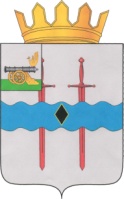 АДМИНИСТРАЦИЯ МУНИЦИПАЛЬНОГО ОБРАЗОВАНИЯ«КАРДЫМОВСКИЙ  РАЙОН» СМОЛЕНСКОЙ ОБЛАСТИП О С Т А Н О В Л Е Н И Еот   05.12.2023  № 00712         В соответствии с частью 3 статьи 38 Федерального закона от 05.04.2013 года № 44-ФЗ «О контрактной системе в сфере закупок товаров, работ, услуг для обеспечения государственных и муниципальных нужд» Администрация муниципального образования «Кардымовский район» Смоленской областип о с т а н о в л я е т: 1. Утвердить Положение о контрактной службе Администрации (Приложение № 1).2. Утвердить состав контрактной службе Администрации муниципального образования «Кардымовский район» Смоленской области (Приложение № 2).3. Признать утратившими силу:- постановление Администрации муниципального образования «Кардымовский район» Смоленской области от 24.01.2014 № 0046 «О создании контрактной службы муниципального образования «Кардымовский район» Смоленской области»;- постановление Администрации муниципального образования «Кардымовский район» Смоленской области от 14.05.2014 № 0371 «О внесении изменений в постановление Администрации муниципального образования «Кардымовский район» Смоленской области от 24.01.2014 № 0046»; -  постановление Администрации муниципального образования «Кардымовский район» Смоленской области от  04.12.2015 № 00755 «О внесении изменений в постановление Администрации муниципального образования «Кардымовский район» Смоленской области от 24.01.2014 № 0046»;- постановление Администрации муниципального образования «Кардымовский район» Смоленской области  от 18.04.2016 № 00185 «О внесении изменений в постановление Администрации муниципального образования «Кардымовский район» Смоленской области от 24.01.2014 № 0046»;- постановление Администрации муниципального образования «Кардымовский район» Смоленской области от 22.11.2017 № 00822 «О внесении изменений в постановление Администрации муниципального образования «Кардымовский район» Смоленской области от 24.01.2014 № 0046»; - постановление Администрации муниципального образования «Кардымовский район» Смоленской области от 13.07.2018 № 00216 «О внесении изменений в постановление Администрации муниципального образования «Кардымовский район» Смоленской области от 24.01.2014 № 0046»; - постановление Администрации муниципального образования «Кардымовский район» Смоленской области от 15.08.2019 № 00511 «О внесении изменений в постановление Администрации муниципального образования «Кардымовский район» Смоленской области от 24.01.2014 № 0046».Приложение 1УТВЕРЖДЕНОпостановлением Администрациимуниципального образования«Кардымовский район» Смоленской области от  05.12.2023   № 00712ПОЛОЖЕНИЕо контрактной службе Администрации муниципального образования «Кардымовский район» Смоленской области 1. Общие положения1.1. Настоящее Положение о контрактной службе Администрации муниципального образования «Кардымовский район» Смоленской области (далее – Положение) устанавливает правила организации деятельности контрактной службы Администрации муниципального образования «Кардымовский район» Смоленской области (далее соответственно – контрактная служба) при планировании и осуществлении закупок товаров, работ, услуг для обеспечения нужд Администрации муниципального образования «Кардымовский район» Смоленской области (далее – закупка).1.2. Контрактная служба в своей деятельности руководствуется Конституцией Российской Федерации, Федеральным законом «О контрактной системе в сфере закупок товаров, работ, услуг для обеспечения государственных и муниципальных нужд» (далее – Федеральный закон), гражданским законодательством Российской Федерации, бюджетным законодательством Российской Федерации, нормативными правовыми актами о контрактной системе в сфере закупок товаров, работ, услуг для обеспечения муниципальных нужд, иными правовыми актами Российской Федерации и Смоленской области, а также настоящим Положением.1.3. Основными принципами создания и функционирования контрактной службы при планировании и осуществлении закупок являются:1) привлечение квалифицированных специалистов, обладающих теоретическими и практическими знаниями и навыками в сфере закупок;2) свободный доступ к информации о совершаемых контрактной службой действиях, направленных на обеспечение муниципальные нужд, в том числе способах осуществления закупок и их результатах;3) заключение контрактов на условиях, обеспечивающих наиболее эффективное достижение заданных результатов обеспечения муниципальные нужд;4) достижение заказчиком заданных результатов обеспечения муниципальные нужд.1.4. Понятия, используемые в настоящем Положении, применяются в значениях, определенных законодательством Российской Федерации.2. Порядок формирования контрактной службы2.1. Структура и численность контрактной службы определяется и утверждается Администрацией муниципального образования «Кардымовский район» Смоленской области (далее – заказчик, Администрация).2.2. В состав контрактной службы входят не менее 2-х человек из числа работников заказчика. 2.3. В состав контрактной службы входят должностные лица следующих структурных подразделений Администрации:- отдела развития городского хозяйства;- отдел экономики, инвестиций, имущественных отношений;;- отдел строительства и коммуникаций» заменить словами «отдел строительства, ЖКХ, транспорта, связи;- сектора бухгалтерского учета;- отдела правовой работы и делопроизводства.2.4. Контрактную службу возглавляет руководитель контрактной службы - один из заместителей руководителя заказчика. Руководитель контрактной службы в целях повышения эффективности работы работников контрактной службы при формировании организационной структуры определяет должностные обязанности и персональную ответственность работников контрактной службы, распределяя определенные настоящим Положением функциональные обязанности между указанными работниками.2.5. Работники контрактной службы должны иметь высшее образование или дополнительное профессиональное образование в сфере закупок.3. Основные задачи контрактной службы3.1. Планирование закупок.3.2. Организация на стадии планирования закупок консультаций с поставщиками (подрядчиками, исполнителями) и участие в таких консультациях в целях определения состояния конкурентной среды на соответствующих рынках товаров, работ, услуг, определения наилучших технологий и других решений для обеспечения нужд заказчика.3.3. Обоснование закупок.3.4. Обоснование начальной (максимальной) цены контракта.3.5. Обязательное общественное обсуждение закупок.3.6. Привлечение экспертов, экспертных организаций.3.7. Рассмотрение банковских гарантий и организация осуществления уплаты денежных сумм по банковской гарантии.3.8. Организация заключения контракта.3.9. Организация приемки поставленного товара, выполненной работы (ее результатов), оказанной услуги, а также отдельных этапов поставки товара, выполнения работы, оказания услуги (далее – отдельный этап исполнения контракта), предусмотренных контрактом, включая проведение в соответствии с Федеральным законом экспертизы поставленного товара, результатов выполненной работы, оказанной услуги, а также отдельных этапов исполнения контракта, обеспечение создания приемочной комиссии. 3.10. Организация оплаты поставленного товара, выполненной работы (ее результатов), оказанной услуги, отдельных этапов исполнения контракта. 3.11. Взаимодействие с поставщиком (подрядчиком, исполнителем) при изменении, расторжении контракта.3.12. Организация включения в реестр недобросовестных поставщиков (подрядчиков, исполнителей) информации о поставщике (подрядчике, исполнителе).3.13. Направление поставщику (подрядчику, исполнителю) требования об уплате неустоек (штрафов, пеней). 3.14. Участие в рассмотрении дел об обжаловании действий (бездействия) заказчика и осуществление подготовки материалов для выполнения претензионной работы.Функции и полномочия контрактной службы, а также их распределение между структурными подразделениями заказчика, должностные лица которых входят в состав контрактной службы4. Контрактная служба осуществляет следующие функции и полномочия:4.1. При планировании закупок:4.1.1. Разрабатывает план-график, осуществляет подготовку изменений для внесения в план-график (Ответственные: сектор бухгалтерского учета). 4.1.2. Организует утверждение плана-графика (Ответственные: сектор бухгалтерского учета).4.1.3. Размещает на официальном сайте в информационно-коммуникационной сети «Интернет» для размещения информации о размещении заказов на поставки товаров, выполнение работ, оказание услуг (далее – официальный сайт) план-график и внесенные в него изменения (Ответственные: отдел экономики, инвестиций, имущественных отношений).4.1.4. Организует общественное обсуждение закупок в случаях, предусмотренных статьей 20 Федерального закона;
          4.1.5. Разрабатывает требования к закупаемым Заказчиком и подведомственным им казенными учреждениями, бюджетными учреждениями и муниципальными унитарными предприятиями отдельным видам товаров, работ, услуг (в том числе предельные цены товаров, работ, услуг) и (или) нормативные затраты на обеспечение функций Заказчика, его территориальных органов (подразделений) и подведомственных им казенных учреждений на основании правовых актов о нормировании в соответствии со статьей 19 Федерального закона (Ответственные: при осуществлении закупок товаров (работ, услуг) в сфере строительства, дорожного и коммунального хозяйства - отдел развития городского хозяйства, отдел строительства, ЖКХ, транспорта, связи, в сфере земельных и имущественных отношений - отдел экономики, инвестиций, имущественных отношений, в сфере  обеспечения хозяйственной деятельности заказчика и иных сферах - отдел правовой работы и делопроизводства).4.1.6. Организует в случае необходимости консультации с поставщиками (подрядчиками, исполнителями) и участвует в таких консультациях в целях определения состояния конкурентной среды на соответствующих рынках товаров, работ, услуг, определения наилучших технологий и других решений для обеспечения государственных и муниципальных нужд (Ответственные: при осуществлении закупок товаров (работ, услуг) в сфере строительства, дорожного и коммунального хозяйства - отдел развития городского хозяйства, отдел строительства, ЖКХ, транспорта, связи, в сфере земельных и имущественных отношений – отдел экономики, инвестиций, имущественных отношений, в сфере  обеспечения хозяйственной деятельности заказчика и иных сферах – отдел правовой работы и делопроизводства).4.1.7. Определяет и обосновывает начальную (максимальную) цену контракта, цену контракта, заключаемого с единственным поставщиком (подрядчиком, исполнителем) при формировании плана-графика (Ответственные: сектор бухгалтерского учета).4.2. При  определении поставщиков (подрядчиков, исполнителей):4.2.1. Обеспечивает проведение закрытых конкурентных способов определения поставщиков (подрядчиков, исполнителей) в случаях, установленных частями 11 и 12 статьи 24 Федерального закона, по согласованию с федеральным органом исполнительной власти, уполномоченным Правительством Российской Федерации на осуществление данных функций (если такое согласование предусмотрено Федеральным законом);4.2.2. Выбирает способ определения поставщика (подрядчика, исполнителя) (Ответственные: при осуществлении закупок конкурентными способами – отдел экономики, инвестиций, имущественных отношений, при осуществлении закупок у единственного поставщик (подрядчика, исполнителя) – сектор бухгалтерского учета).4.2.3. Уточняет в рамках обоснования цены цену контракта и ее обоснование в извещениях об осуществлении закупок, приглашениях принять участие в определении поставщиков (подрядчиков, исполнителей) закрытыми способами, конкурсной документации, документации об аукционе (Ответственные: отдел экономики, инвестиций, имущественных отношений).4.2.4. Уточняет в рамках обоснования цены цену контракта, заключаемого с единственным поставщиком (подрядчиком, исполнителем) (Ответственные: сектор бухгалтерского учета).4.2.5. Организует подготовку описания объекта закупки при формировании заявок на закупку  (Ответственные: при осуществлении закупок товаров (работ, услуг) в сфере строительства, дорожного и коммунального хозяйства - отдел развития городского хозяйства, отдел строительства, ЖКХ, транспорта, связи, в сфере земельных и имущественных отношений – отдел экономики, инвестиций, имущественных отношений, в сфере  обеспечения хозяйственной деятельности заказчика и иных сферах – отдел правовой работы и делопроизводства). 4.2.6. Указывает в извещении об осуществлении закупки информацию, предусмотренную статьей 42 Федерального закона, в том числе информацию:- об условиях, о запретах и об ограничениях допуска товаров, происходящих из иностранного государства или группы иностранных государств, работ, услуг, соответственно выполняемых, оказываемых иностранными лицами, в случае, если такие условия, запреты и ограничения установлены в соответствии со статьей 14 Федерального закона;- о преимуществе в отношении участников закупок, установленном в соответствии со статьей 30 Федерального закона (при необходимости);- о преимуществах, предоставляемых в соответствии со статьями 28, 29 Федерального закона (Ответственные: отдел экономики, инвестиций, имущественных отношений). 4.2.7. Публикует по решению руководителя контрактной службы извещение об осуществлении закупок в любых средствах массовой информации или размещает это извещение на сайтах в информационно-телекоммуникационной сети «Интернет» при условии, что такое опубликование или такое размещение осуществляется наряду с предусмотренным Федеральным законом размещением (Ответственные: при осуществлении закупок конкурентными способами – отдел экономики, инвестиций, имущественных отношений, при осуществлении закупок у единственного поставщик (подрядчика, исполнителя) – отдел правовой работы и делопроизводства).   4.2.8. Осуществляет подготовку и размещение в единой информационной системе разъяснений положений извещения об осуществлении закупки, приложений к извещению о проведении закупки (Ответственные: отдел экономики, инвестиций, имущественных отношений).4.2.9. Осуществляет подготовку и размещение в единой информационной системе извещения об отмене определения поставщика (подрядчика, исполнителя), изменений в извещение об осуществлении закупки и (или) документацию о закупке (в случае, если Федеральным законом предусмотрена документация о закупке) (Ответственные: отдел экономики, инвестиций, имущественных отношений).4.2.10. Обеспечивает проверку:- соответствия требованиям, установленным в соответствии с законодательством Российской Федерации к лицам, осуществляющим поставку товара, выполнение работы, оказание услуги, являющихся объектом закупки;- правомочности участника закупки заключать контракт;- непроведения ликвидации участника закупки – юридического лица и отсутствия решения арбитражного суда о признании участника закупки – юридического лица или индивидуального предпринимателя несостоятельным (банкротом) и об открытии конкурсного производства;- неприостановления деятельности участника закупки в порядке, установленном Кодексом Российской Федерации об административных правонарушениях, на дату подачи заявки на участие в закупке;- отсутствия у участника закупки недоимки по налогам, сборам, задолженности по иным обязательным платежам в бюджеты бюджетной системы Российской Федерации;- отсутствие у участника закупки - физического лица либо у руководителя, членов коллегиального исполнительного органа, лица, исполняющего функции единоличного исполнительного органа, или главного бухгалтера юридического лица         - участника закупки судимости за преступления в сфере экономики и (или) преступления, предусмотренные статьями 289, 290, 291, 291.1 Уголовного кодекса Российской Федерации (за исключением лиц, у которых такая судимость погашена или снята), а также неприменение в отношении указанных физических лиц наказания в виде лишения права занимать определенные должности или заниматься определенной деятельностью, которые связаны с поставкой товара, выполнением работы, оказанием услуги, являющихся объектом осуществляемой закупки, и административного наказания в виде дисквалификации;- обладания участником закупки исключительными правами на результаты интеллектуальной деятельности;- соответствия дополнительным требованиям, устанавливаемым в соответствии с частью 2 статьи 31 Федерального закона;- участник закупки - юридическое лицо, которое в течение двух лет до момента подачи заявки на участие в закупке не было привлечено к административной ответственности за совершение административного правонарушения, предусмотренного статьей 19.28 Кодекса Российской Федерации об административных правонарушениях;- отсутствие между участником закупки и заказчиком конфликта интересов, под которым понимаются случаи, при которых руководитель заказчика, член комиссии по осуществлению закупок, руководитель контрактной службы заказчика, контрактный управляющий состоят в браке с физическими лицами, являющимися выгодоприобретателями, единоличным исполнительным органом хозяйственного общества (директором, генеральным директором, управляющим, президентом и другими), членами коллегиального исполнительного органа хозяйственного общества, руководителем (директором, генеральным директором) учреждения или унитарного предприятия либо иными органами управления юридических лиц - участников закупки, с физическими лицами, в том числе зарегистрированными в качестве индивидуального предпринимателя, - участниками закупки либо являются близкими родственниками (родственниками по прямой восходящей и нисходящей линии (родителями и детьми, дедушкой, бабушкой и внуками), полнородными и неполнородными (имеющими общих отца или мать) братьями и сестрами), усыновителями или усыновленными указанных физических лиц. Под выгодоприобретателями для целей настоящего пункта понимаются физические лица, владеющие напрямую или косвенно (через юридическое лицо или через несколько юридических лиц) более чем десятью процентами голосующих акций хозяйственного общества либо долей, превышающей десять процентов в уставном капитале хозяйственного общества;- участник закупки не является офшорной компанией;- отсутствие у участника закупки ограничений для участия в закупках, установленных законодательством Российской Федерации. (Ответственные: отдел экономики, инвестиций, имущественных отношений).4.2.11. Осуществляет организационно-техническое обеспечение деятельности комиссии по осуществлению закупок (Ответственные: отдел экономики, инвестиций, имущественных отношений).4.2.12. Осуществляет оформление и размещение в единой информационной системе протоколов определения поставщика (подрядчика, исполнителя) (Ответственные: отдел экономики, инвестиций, имущественных отношений).4.2.13. Осуществляет привлечение экспертов, экспертных организаций в случаях, установленных статьей 41 Федерального закона (Ответственные: при осуществлении закупок товаров (работ, услуг) в сфере строительства, дорожного и коммунального хозяйства - отдел развития городского хозяйства, отдел строительства, ЖКХ, транспорта, связи, в сфере земельных и имущественных отношений – отдел экономики, инвестиций, имущественных отношений, в сфере  обеспечения хозяйственной деятельности заказчика и иных сферах – отдел правовой работы и делопроизводства).4.3. При заключении контрактов:4.3.1. Осуществляет размещение проекта контракта (контракта) в единой информационной системе и на электронной площадке с использованием единой информационной системы (Ответственные: отдел экономики, инвестиций, имущественных отношений).4.3.2. Осуществляет рассмотрение протокола разногласий при наличии разногласий по проекту контракта (Ответственные: отдел экономики, инвестиций, имущественных отношений). 4.3.3 Осуществляет рассмотрение независимой гарантии, представленной в качестве обеспечения исполнения контракта (Ответственные: отдел экономики, инвестиций, имущественных отношений). 4.3.4. Организует проверку поступления денежных средств от участника закупки, с которым заключается контракт, на счет Заказчика, внесенных в качестве обеспечения исполнения контракта (Ответственные: сектор бухгалтерского учета, отдел экономики, инвестиций, имущественных отношений). 4.3.5. Осуществляет подготовку и направление в контрольный орган в сфере закупок предусмотренного частью 6 статьи 93 Федерального закона обращения Заказчика о согласовании заключения контракта с единственным поставщиком (подрядчиком, исполнителем) (Ответственные: отдел экономики, инвестиций, имущественных отношений).4.3.6. Осуществляет подготовку и направление в контрольный орган в сфере закупок уведомления о заключении контракта с единственным поставщиком (подрядчиком, исполнителем) в случаях, установленных частью 2 статьи 93 Федерального закона (Ответственные: отдел экономики, инвестиций, имущественных отношений).4.3.7. Обеспечивает хранение информации и документов в соответствии с частью 15 статьи 4 Федерального закона (Ответственные: отдел экономики, инвестиций, имущественных отношений).4.3.8. Обеспечивает заключение контракта с участником закупки, в том числе с которым заключается контракт в случае уклонения победителя определения (поставщика (подрядчика, исполнителя) от заключения контракта (Ответственные: отдел экономики, инвестиций, имущественных отношений).4.3.9. Организует включение в реестр недобросовестных поставщиков (подрядчиков, исполнителей) информации об участниках закупок, уклонившихся от заключения контрактов (Ответственные: при осуществлении закупок конкурентными способами – отдел экономики, инвестиций, имущественных отношений, при осуществлении закупок у единственного поставщика (подрядчика, исполнителя)  - сектор бухгалтерского учета).4.3.10. Направляет информацию о заключенных контрактах в федеральный орган исполнительной власти, осуществляющий правоприменительные функции по кассовому обслуживанию исполнения бюджетов бюджетной системы Российской Федерации, в целях ведения реестра контрактов, заключенных заказчиками (Ответственные: отдел экономики, инвестиций, имущественных отношений).4.4. При исполнении, изменении, расторжении контракта:4.4.1. Осуществляет рассмотрение независимой гарантии, представленной в качестве обеспечения гарантийного обязательства (Ответственные: отдел правовой работы и делопроизводства).4.4.2. Информирует в случае отказа заказчика в принятии банковской гарантии об этом лицо, предоставившее банковскую гарантию, с указанием причин, послуживших основанием для отказа (Ответственные: отдел экономики, инвестиций, имущественных отношений).4.4.3. Обеспечивает исполнение условий контракта в части выплаты аванса (если контрактом предусмотрена выплата аванса) (Ответственные: сектор бухгалтерского учета).4.4.4. Обеспечивает приемку поставленного товара, выполненной работы (ее результатов), оказанной услуги, а также отдельных этапов поставки товара, выполнения работы, оказания услуги (Ответственные: при осуществлении закупок товаров (работ, услуг) в сфере строительства, дорожного и коммунального хозяйства - отдел развития городского хозяйства, отдел строительства, ЖКХ, транспорта, связи, в сфере земельных и имущественных отношений – отдел экономики, инвестиций, имущественных отношений, в сфере  обеспечения хозяйственной деятельности заказчика и иных сферах – отдел правовой работы и делопроизводства).4.4.5. Организует проведение экспертизы поставленного товара, выполненной работы, оказанной услуги, привлекает экспертов, экспертные организации.4.4.6. В случае необходимости обеспечивает создание приемочной комиссии не менее чем из пяти человек для приемки поставленного товара, выполненной работы или оказанной услуги, результатов отдельного этапа исполнения контракта (Ответственные: при осуществлении закупок товаров (работ, услуг) в сфере строительства, дорожного и коммунального хозяйства - отдел развития городского хозяйства, отдел строительства и коммуникаций, в сфере земельных и имущественных отношений – отдел экономики, инвестиций, имущественных отношений, в сфере  обеспечения хозяйственной деятельности заказчика и иных сферах - отдел правовой работы и делопроизводства).4.4.7. Подготавливает документ о приемке результатов отдельного этапа исполнения контракта, а также поставленного товара, выполненной работы или оказанной услуги (Ответственные: при осуществлении закупок товаров (работ, услуг) в сфере строительства, дорожного и коммунального хозяйства - отдел развития городского хозяйства, отдел строительства, ЖКХ, транспорта, связи, в сфере земельных и имущественных отношений – отдел экономики, инвестиций, имущественных отношений, в сфере  обеспечения хозяйственной деятельности заказчика и иных сферах – отдел правовой работы и делопроизводства).4.4.8. Организует оплату поставленного товара, выполненной работы (ее результатов), оказанной услуги, а также отдельных этапов исполнения контракта (Ответственные: сектор бухгалтерского учета).4.4.9. Взаимодействует с поставщиком (подрядчиком, исполнителем) при изменении, расторжении контракта в соответствии со статьей 95 Федерального закона, применении мер ответственности в случае нарушения условий контракта, в том числе направляет поставщику (подрядчику, исполнителю) требование об уплате неустоек (штрафов, пеней) в случае просрочки исполнения поставщиком (подрядчиком, исполнителем) обязательств (в том числе гарантийного обязательства), предусмотренных контрактом, а также в иных случаях неисполнения или ненадлежащего исполнения поставщиком (подрядчиком, исполнителем) обязательств, предусмотренных контрактом, совершении иных действий в случае нарушения поставщиком (подрядчиком, исполнителем) или заказчиком условий контракта (Ответственные: при осуществлении закупок конкурентными способами отдел экономики, инвестиций, имущественных отношений, при осуществлении закупок у единственного поставщика (подрядчика, исполнителя) - сектор бухгалтерского учета).4.4.10. Размещает на официальном сайте информацию об исполнении контракта, о соблюдении промежуточных и окончательных сроков исполнения контракта, о ненадлежащем исполнении контракта (с указанием допущенных нарушений) или о неисполнении контракта и о санкциях, которые применены в связи с нарушением условий контракта или его неисполнением, об изменении или о расторжении контракта в ходе его исполнения, информацию об изменении контракта или о расторжении контракта, за исключением сведений, составляющих государственную тайну (Ответственные: при осуществлении закупок конкурентными способами – отдел экономики, инвестиций, имущественных отношений, при осуществлении закупок у единственного поставщика (подрядчика, исполнителя) - сектор бухгалтерского учета).4.4.11. Направляет информацию об исполнении контрактов, о внесении изменений в заключенные контракты в федеральный орган исполнительной власти, осуществляющий правоприменительные функции по кассовому обслуживанию исполнения бюджетов бюджетной системы Российской Федерации, в целях ведения реестра контрактов, заключенных заказчиками (Ответственные: отдел экономики, инвестиций, имущественных отношений). 4.4.12. Направляет в порядке, предусмотренном статьей 104 Федерального закона, в контрольный орган в сфере закупок информацию о поставщиках (подрядчиках, исполнителях), с которыми контракты расторгнуты по решению суда или в случае одностороннего отказа Заказчика от исполнения контракта в связи с существенным нарушением условий контрактов в целях включения указанной информации в реестр недобросовестных поставщиков (подрядчиков, исполнителей) (Ответственные: при осуществлении закупок конкурентными способами - отдел экономики, инвестиций, имущественных отношений, при осуществлении закупок у единственного поставщика (подрядчика, исполнителя) - сектор бухгалтерского учета).4.4.13. Обеспечивает исполнение условий контракта в части возврата поставщику (подрядчику, исполнителю) денежных средств, внесенных в качестве обеспечения исполнения контракта (если такая форма обеспечения исполнения контракта применяется поставщиком (подрядчиком, исполнителем), в том числе части этих денежных средств в случае уменьшения размера обеспечения исполнения контракта, в сроки, установленные частью 27 статьи 34 Федерального закона;4.4.14. Организует осуществление уплаты денежных сумм по банковской гарантии в случаях, предусмотренных Федеральным законом (Ответственные: отдел экономики, инвестиций, имущественных отношений).4.5. Контрактная служба осуществляет иные полномочия, предусмотренные Федеральным законом, в том числе:4.5.1. Разрабатывает проекты контрактов, в том числе типовых контрактов заказчика, типовых условий контрактов заказчика (Ответственные: при осуществлении закупок конкурентными способами – отдел экономики, инвестиций, имущественных отношений, сектор правовой и организационной работы, при осуществлении закупок у единственного поставщик (подрядчика, исполнителя) -сектор бухгалтерского учета,  отдел правовой работы и делопроизводства).4.5.2. Осуществляет подготовку и направление в контрольный орган в сфере закупок информации и документов, свидетельствующих об уклонении победителя определения поставщика (подрядчика, исполнителя) от заключения контракта, в целях включения такой информации в реестр недобросовестных поставщиков (подрядчиков, исполнителей) (Ответственные: отдел экономики, инвестиций, имущественных отношений).4.5.3. Составляет и размещает в единой информационной системе отчет об объеме закупок у субъектов малого предпринимательства, социально ориентированных некоммерческих организаций (Ответственные: отдел экономики, инвестиций, имущественных отношений).4.5.4. Принимает участие в рассмотрении дел об обжаловании действий (бездействия) Заказчика, уполномоченного органа (учреждения) в случае если определение поставщика (подрядчика, исполнителя) для Заказчика осуществляется таким органом (учреждением), специализированной организацией (в случае ее привлечения), комиссии по осуществлению закупок, ее членов, должностного лица контрактной службы, контрактного управляющего, оператора электронной площадки, оператора специализированной электронной площадки, банков, государственной корпорации «ВЭБ.РФ», фондов содействия кредитованию (гарантийных фондов, фондов поручительств), являющихся участниками национальной гарантийной системы поддержки малого и среднего предпринимательства, предусмотренной Федеральным законом от 24 июля 2007 года N 209-ФЗ «О развитии малого и среднего предпринимательства в Российской Федерации» (при осуществлении такими банками, корпорацией, такими фондами действий, предусмотренных Федеральным законом), если такие действия (бездействие) нарушают права и законные интересы участника закупки, а также осуществляет подготовку материалов в рамках претензионно-исковой работы;4.5.5. При централизации закупок в соответствии со статьей 26 Федерального закона осуществляет предусмотренные Федеральным законом и Положением полномочия, не переданные соответствующему уполномоченному органу (учреждению) на осуществление определения поставщиков (подрядчиков, исполнителей) для Заказчика.5. Обязанности работников контрактной службы5.1. В целях реализации функций и полномочий, указанных в разделе 3 настоящего Положения, работники контрактной службы обязаны:5.1.1. Знать и руководствоваться в своей деятельности требованиями законодательства Российской Федерации и иных нормативных правовых актов о контрактной системе в сфере закупок товаров, работ, услуг для обеспечения муниципальных нужд и настоящего Положения.5.1.2. Не допускать разглашения сведений, ставших им известными в ходе проведения процедур определения поставщика (подрядчика, исполнителя), кроме случаев, прямо предусмотренных законодательством Российской Федерации.5.1.3. Поддерживать уровень квалификации, необходимый для надлежащего исполнения своих должностных обязанностей.5.1.4. Не проводить переговоров с участниками закупок до выявления победителя определения поставщика (подрядчика, исполнителя) процедур закупок, кроме случаев, прямо предусмотренных законодательством Российской Федерации.5.1.5. Привлекать в случаях, в порядке и с учетом требований, предусмотренных действующим законодательством Российской Федерации, в том числе Федеральным законом, к своей работе экспертов, экспертные организации.5.1.6. Соблюдать иные обязательства и требования, установленные Федеральным законом и правовыми актами Смоленской области.6. Ответственность работников контрактной службы6.1. Действия (бездействие) работников контрактной службы, в том числе руководителя контрактной службы, могут быть обжалованы любыми участниками закупки, а также осуществляющими общественный контроль общественными объединениями, объединениями юридических лиц в судебном порядке или в порядке, установленном Федеральным законом, в контрольный орган в сфере закупок, если такие действия (бездействие) нарушают права и законные интересы участника закупки.6.2. Руководитель контрактной службы и иные ее сотрудники за допущенные ими нарушения действующего законодательства, ненадлежащее исполнение своих обязанностей могут быть привлечены к дисциплинарной, административной и уголовной ответственности.Приложение 2УТВЕРЖДЕНпостановлением Администрациимуниципального образования«Кардымовский район»Смоленской области                                                                                       от  05.12.2023 № 00712СОСТАВконтрактной службы Администрации муниципального образования «Кардымовский район» Смоленской областиОб утверждении Положения  о контрактной службе Администрации муниципального образования «Кардымовский район» Смоленской областиГлава муниципального образования «Кардымовский район» Смоленской областиО.М. СмоляковЛевченкова Марина ВладимировнаДацко Дмитрий СергеевичЛазовская Мария ВалерьевнаМартынов Владимир ВячеславовичПаршина Ирина Борисовна Степанишена Екатерина АлексеевнаЧадова Марина Александровна- заместитель Главы муниципального образования «Кардымовский район» Смоленской области, руководитель контрактной службы;- заместитель Главы муниципального образования «Кардымовский район» Смоленской области;- ведущий специалист сектора земельных и имущественных отношений отдела экономики, инвестиций, имущественных отношений Администрации муниципального образования «Кардымовский район» Смоленской области; - начальник отдела правовой работы и делопроизводства Администрации муниципального образования «Кардымовский район» Смоленской области- ведущий специалист сектора экономики и муниципального заказа отдела экономики, инвестиций, имущественных отношений Администрации муниципального образования «Кардымовский район» Смоленской области; - начальник отдела строительства ЖКХ, транспорта, связи  Администрации муниципального  образования 
«Кардымовский  район» Смоленской области; - менеджер сектора бухгалтерского учета Администрации муниципального образования «Кардымовский район» Смоленской области. 